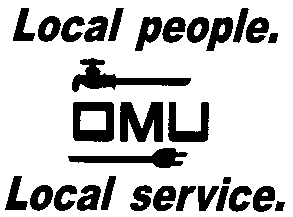 INVITATION TO BIDOwensboro Municipal Utilities will receive sealed bids until 2:00 P.M. (CST) on June 28, 2018 (prevailing time) at which time bids will be opened and read aloud for the: BID No.  18-06-032FIBER TO THE HOME PROJECT MATERIAL 2018Owensboro Municipal Utilities is requesting bids for the purchase of various fiber and electric inventory items for the expansion of our Fiber to the Home Project.   OMU’s approved manufacturers list are included in the bid package on the proposal sheet.   No exceptions to manufacturers will be accepted.     Prospective bidders may obtain copies of the bid documents and specifications by sending an e-mail with your Company Name and a brief description of your business.  Contact Derek Price, Buyer, via e-mail:  pricedm@omu.org. OMU reserves the right to reject any or all bids and to waive irregularities.